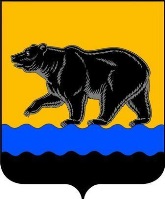 АДМИНИСТРАЦИЯ ГОРОДА НЕФТЕЮГАНСКА РАСПОРЯЖЕНИЕ08.02.2023											   № 47-рг.НефтеюганскО внесении изменения в распоряжение администрации города Нефтеюганска от 10.12.2018 № 368-р «Об утверждении Правил внутреннего трудового распорядка администрации города Нефтеюганска»	В соответствии с Трудовым кодексом Российской Федерации, Федеральными законами Российской Федерации от 02.03.2007 № 25-ФЗ                       «О муниципальной службе в Российской Федерации», от 15.11.1997 № 143-ФЗ «Об актах гражданского состояния», Законом Ханты-Мансийского автономного округа - Югры от 20.07.2007 № 113-оз «Об отдельных вопросах муниципальной службы в Ханты-Мансийском автономном округе - Югре», Уставом города Нефтеюганска, в целях повышения эффективности трудового процесса:1.Внести изменение в распоряжение администрации города Нефтеюганска от 10.12.2018 № 368-р «Об утверждении Правил внутреннего трудового распорядка администрации города Нефтеюганска» (с изменениями, внесёнными распоряжениями администрации города Нефтеюганска                               от 12.02.2020 № 36-р, от 01.06.2021 № 121-р, от 29.09.2022 № 336-р), изложив пункт 6.2 раздела 6 приложения к распоряжению в следующей редакции: «6.2.Режим работы муниципальных служащих администрации города Нефтеюганска:Понедельник:начало работы – 8.30 часов;окончание работы – 18.00 часов для женщин, мужчин;перерыв для отдыха и питания – с 12.30 до 14.00 часов.Вторник-пятница:начало работы – 8.30 часов;окончание работы – 17.00 часов для женщин, 18.00 часов для мужчин;перерыв для отдыха и питания – с 12.30 до 14.00 часов.».2.Департаменту по делам администрации города (Журавлев В.Ю.) разместить распоряжение на официальном сайте органов местного самоуправления города Нефтеюганска.3.Распоряжение вступает в силу после его подписания.4.Контроль исполнения распоряжения возложить на первого заместителя главы города Нефтеюганска П.В.Гусенкова. Глава города Нефтеюганска							         Э.Х.Бугай	